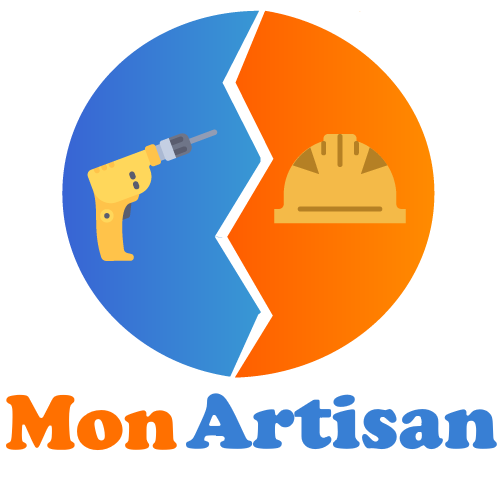 Entreprise Mon Artisan8 rue du Faubourg75000 ParisTél : 00.00.00.00.00E-mail : contact@monartisan.frSite web : quilefait.comConditions de règlement :Acompte de 20 % à la commande 187,00 €Acompte de 30 % au début des travaux  280,50 €Solde à la livraison, paiement comptant dès réceptionSi ce devis vous convient, merci de le retourner signé et complété de la mention « Bon pour accord et exécution du devis ».SAS Mon artisan au capital de 2500 €  Siret 111 111 1234 RCS Paris  Code APE 0000A   Désignation des travauxUnitéQtéCoût unitaireTotal HTPose de volets battant en aluminiumVolets bois exotique à barres - 2 vantaux 135x100cmU2350,00 €350,00 €Volets bois exotique à 1 vantail 75x60cmU1170,00 €170,00 €Total pose volets en neuf520,00 €Pose de volets en PVC pour porte-fenêtre Porte-fenêtre en PVC coulissante en neuf 215x120 cmU1330,00 €330,00 €Total pose volets en neuf330,00 €